							projektas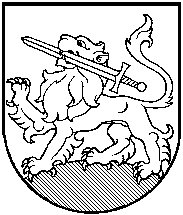 RIETAVO SAVIVALDYBĖS TARYBASPRENDIMASDĖL DELEGAVIMO Į VŠĮ „RIETAVO ŽIRGYNAS“ VISUOTINĮ DALININKŲ SUSIRINKIMĄ	 2015 m. vasario 12  d.  Nr. T1-Rietavas                 Vadovaudamasi Lietuvos Respublikos vietos savivaldos įstatymo 16 straipsnio 4 dalimi, Lietuvos Respublikos viešųjų įstaigų įstatymu, atstovavimo Rietavo savivaldybei viešosiose įstaigose taisyklėmis, patvirtintomis Rietavo savivaldybės tarybos . sausio 31 d. sprendimu Nr. T1-27, atsižvelgdama  į VšĮ „Rietavo žirgynas“ 2015 m. vasario 3 d. raštą Nr. 3 „Dėl eilinio visuotinio dalininkų susirinkimo“, Rietavo savivaldybės taryba nusprendžia:                  1. Deleguoti Rietavo savivaldybės administracijos žemės ūkio skyriaus vedėją Alfonsą Stabingį atstovauti Rietavo savivaldybei 2015 m. kovo 20 d. vyksiančiame VšĮ „Rietavo žirgynas“ (kodas 302514779) visuotiniame dalininkų susirinkime.                  2. Visuotinio dalininkų susirinkimo metu:                  2.1. pritarti viešosios įstaigos „Rietavo žirgynas“  2014 m. veiklos ataskaitai (balsuoti „už“);      2.2.  tvirtinant  finansinę atsiskaitomybę balsuoti „už“;      2.3. tvirtinant VšĮ „Rietavo žirgynas“ paslaugų įkainius balsuoti savo nuožiūra;      2.4. perleidžiant VšĮ „Rietavo žirgynas“ dalininko teises balsuoti savo nuožiūra.      Sprendimas gali būti skundžiamas Lietuvos Respublikos administracinių bylų teisenos įstatymo nustatyta tvarka.Savivaldybės meras					                                       